PARA USO DA DIRETORIA DE ENSINOParecer da Supervisão de Ensino:Após análise do percurso escolar, somos pela validação e autorização da matrícula no Sistema de Cadastro de Alunos, pelo NRM – Núcleo de Gestão da Rede Escolar e Matrícula.À consideração Superior.Votorantim, ____/____/20____.                                  ___________________________________De acordo:  ____/___/20___.GOVERNO DO ESTADO DE SÃO PAULO                  GOVERNO DO ESTADO DE SÃO PAULO                  GOVERNO DO ESTADO DE SÃO PAULO                  GOVERNO DO ESTADO DE SÃO PAULO                  GOVERNO DO ESTADO DE SÃO PAULO                  GOVERNO DO ESTADO DE SÃO PAULO                  GOVERNO DO ESTADO DE SÃO PAULO                  GOVERNO DO ESTADO DE SÃO PAULO                  SECRETARIA DE ESTADO DA EDUCAÇÃO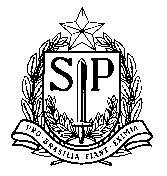 SECRETARIA DE ESTADO DA EDUCAÇÃOSECRETARIA DE ESTADO DA EDUCAÇÃOSECRETARIA DE ESTADO DA EDUCAÇÃOSECRETARIA DE ESTADO DA EDUCAÇÃOSECRETARIA DE ESTADO DA EDUCAÇÃOSECRETARIA DE ESTADO DA EDUCAÇÃOSECRETARIA DE ESTADO DA EDUCAÇÃODIRETORIA DE ENSINO:DIRETORIA DE ENSINO:DIRETORIA DE ENSINO:Cód. CIE e NOME DA ESCOLA: Cód. CIE e NOME DA ESCOLA: Cód. CIE e NOME DA ESCOLA: INTERESSE DE MATRÍCULAINTERESSE DE MATRÍCULAINTERESSE DE MATRÍCULAINTERESSE DE MATRÍCULAINTERESSE DE MATRÍCULAINTERESSE DE MATRÍCULAINTERESSE DE MATRÍCULAINTERESSE DE MATRÍCULAINTERESSE DE MATRÍCULAR.A.: SÉRIE/ANO: NOME:NOME SOCIAL: NOME SOCIAL: ENDEREÇO RESIDENCIAL: ENDEREÇO RESIDENCIAL: ENDEREÇO RESIDENCIAL: BAIRRO:CEP: ESTADO: TELEFONE:PARA USO DA SECRETARIA DA ESCOLA:Número da classe 2017 gerado no SCA – Sistema de Cadastro de Alunos:  _____________________Número do aluno na classe 2017: __________PARA USO DA SECRETARIA DA ESCOLA:Número da classe 2017 gerado no SCA – Sistema de Cadastro de Alunos:  _____________________Número do aluno na classe 2017: __________PARA USO DA SECRETARIA DA ESCOLA:Número da classe 2017 gerado no SCA – Sistema de Cadastro de Alunos:  _____________________Número do aluno na classe 2017: __________PARA USO DA SECRETARIA DA ESCOLA:Número da classe 2017 gerado no SCA – Sistema de Cadastro de Alunos:  _____________________Número do aluno na classe 2017: __________Declaro ter interesse em matricular o aluno citado e comprometo-me a zelar pela permanência e frequência regular do(a) menor na escola, conforme estabelece o Inciso III, do Artigo 5º da LDB.Declaro ter interesse em matricular o aluno citado e comprometo-me a zelar pela permanência e frequência regular do(a) menor na escola, conforme estabelece o Inciso III, do Artigo 5º da LDB.Declaro ter interesse em matricular o aluno citado e comprometo-me a zelar pela permanência e frequência regular do(a) menor na escola, conforme estabelece o Inciso III, do Artigo 5º da LDB.Declaro ter interesse em matricular o aluno citado e comprometo-me a zelar pela permanência e frequência regular do(a) menor na escola, conforme estabelece o Inciso III, do Artigo 5º da LDB.Declaro ter interesse em matricular o aluno citado e comprometo-me a zelar pela permanência e frequência regular do(a) menor na escola, conforme estabelece o Inciso III, do Artigo 5º da LDB.Declaro ter interesse em matricular o aluno citado e comprometo-me a zelar pela permanência e frequência regular do(a) menor na escola, conforme estabelece o Inciso III, do Artigo 5º da LDB.Declaro ter interesse em matricular o aluno citado e comprometo-me a zelar pela permanência e frequência regular do(a) menor na escola, conforme estabelece o Inciso III, do Artigo 5º da LDB.Declaro ter interesse em matricular o aluno citado e comprometo-me a zelar pela permanência e frequência regular do(a) menor na escola, conforme estabelece o Inciso III, do Artigo 5º da LDB.Declaro ter interesse em matricular o aluno citado e comprometo-me a zelar pela permanência e frequência regular do(a) menor na escola, conforme estabelece o Inciso III, do Artigo 5º da LDB.NOME E R.G. DO RESPONSÁVEL:NOME E R.G. DO RESPONSÁVEL:NOME E R.G. DO RESPONSÁVEL:ASSINATURA DO RESPONSÁVEL:ASSINATURA DO RESPONSÁVEL:ASSINATURA DO RESPONSÁVEL: